BONNES VACANCES A LA MAISON ! COURAGE !ETUDE DE LA LANGUECe soir commencent les vacances de printemps. La classe à distance reprendra le lundi 4 mai. Mais le confinement continue. Tu peux toujours aller sur le blog pour voir les nouveautés.EMPLOI DU TEMPS – VENDREDI 17 AVRILEMPLOI DU TEMPS – VENDREDI 17 AVRILEMPLOI DU TEMPS – VENDREDI 17 AVRILCalendrierObjectif Se repérer dans le temps Pense à cocher ton calendrier.CopieEtude de la langueEcris la date sur ton cahier puis copie le texte :Pense à sauter des lignes !Ce soir commencent les vacances de printemps. La classe à distance reprendra le lundi 4 mai. Mais le confinement continue. Tu peux toujours aller sur le blog pour voir les nouveautés.Pour chaque phrase souligne le Verbe Conjugué (= l’ACTION) en rouge et le Sujet (QUI fait l’ACTION ?) en vert.Regarde la correction en bas de la 2ème page.Lecture CompréhensionTélécharge Lecture de catalogue. Lis le document et réponds aux questions.Ne va pas trop vite ! Lis jusqu’au bout avant de répondre.A la fin vérifie avec la correction.NumérationLa suite numérique : Les nombres décimauxhttps://www.logicieleducatif.fr/math/numeration/file-numerique-serpent-decimaux.phpAttention la droite ne va pas toujours de 0,1 en 0,1. Pour t’aider tu peux cliquer sur l’ampoule en bas, elle te dira comment il faut avancer. 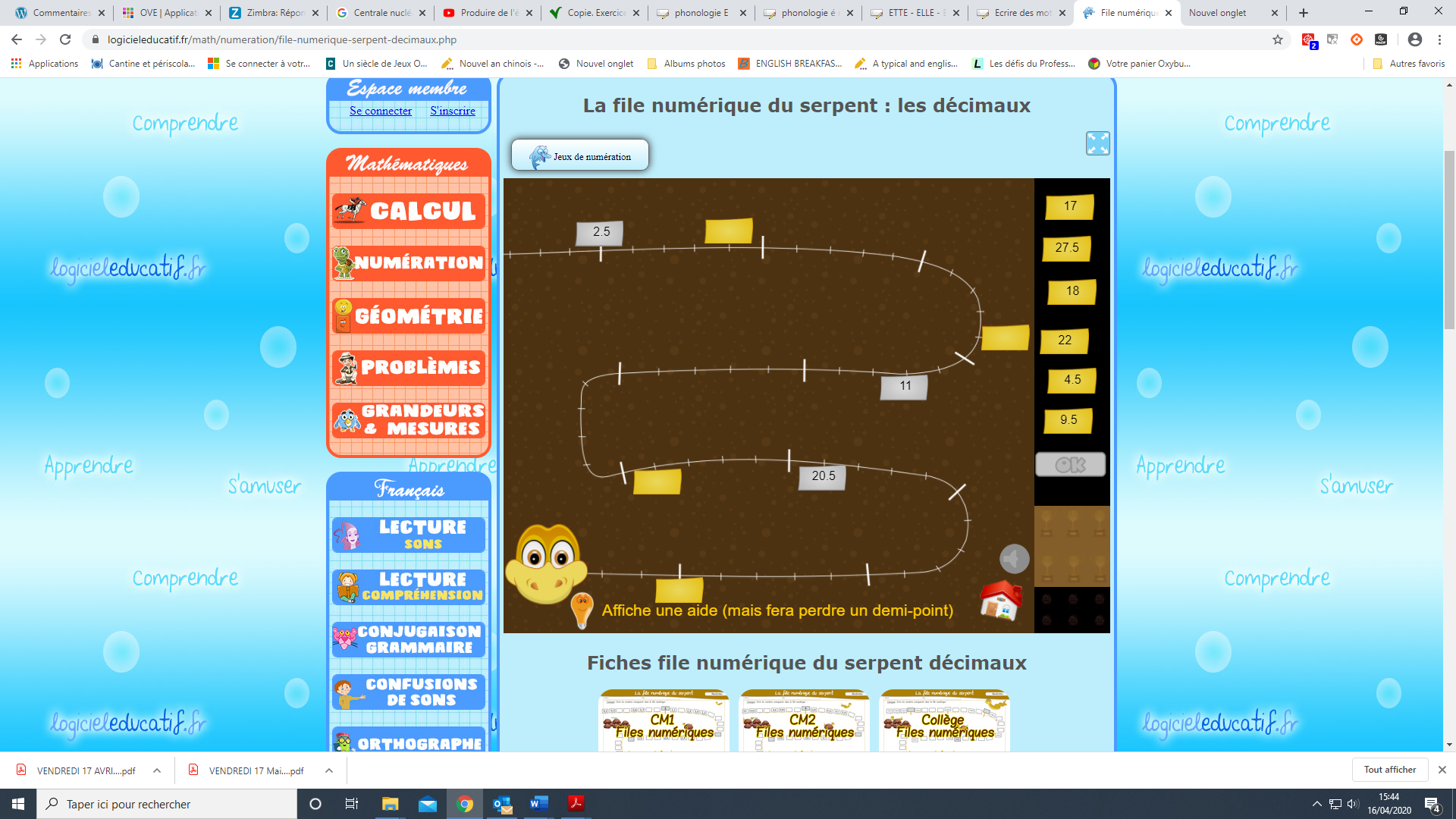 Il y a aussi des étiquettes en trop ; attention aux piègesCalcul Divisions poséesA toi de poser ces divisions sur ton cahier. Tu peux écrire la table de multiplication au brouillon.Applique -toi !               2 563 : 14                            6 387 : 25LogiqueJeu Qui est-ce ? Les garçons Choisis le niveau 3 : Lis bien les phrases et choisis le bon personnagehttps://www.logicieleducatif.fr/francais/lecture/qui-est-ce-garcon-2.phpJ